Stagione Sportiva 2021/2022Comunicato Ufficiale N° 134 del 13/01/2022SOMMARIOSOMMARIO	1COMUNICAZIONI DELLA F.I.G.C.	1COMUNICAZIONI DELLA L.N.D.	1COMUNICAZIONI DEL COMITATO REGIONALE	1Modifiche al programma gare del 15/01/2022	1Modifiche al programma gare del 19/01/2022	2COMUNICAZIONI DELLA F.I.G.C.COMUNICAZIONI DELLA L.N.D.CIRCOLARE N. 28/CS DEL 11.01.2022Si trasmette, per opportuna conoscenza, la circolare n. 2-2022 elaborata dal Centro Studi Tributari della LND, avente per oggetto:“Legge di Bilancio 2022 – Sospensione dei versamenti ex art. 1, comma 923 – Ulteriori disposizioni”COMUNICAZIONI DEL COMITATO REGIONALEModifiche al programma gare del 15/01/2022CAMPIONATO SECONDA CATEGORIACausa emergenza sanitaria da Covid, la gara POLE CALCIO/VIS CANAVACCIO 2008 è rinviataVisti gli accordi societari la gara NUOVA SIROLESE/VICTORIA BRUGNETTO è posticipata a mercoledì 02.02.2022 ore 20,30 e disputata sul campo sportivo “R. Vianello” di OffagnaVisti gli accordi societari la gara ATLETICO CONERO/PONTERIO, già fissata per il 26.01.2022, viene disputata martedì 25.01.2022 ore 20,30 e disputata sul campo sportivo “G.Paolinelli” di Ancona, via Schiavoni.Modifiche al programma gare del 19/01/2022CAMPIONATO ECCELLENZACausa emergenza sanitaria dal Covid, la gara BIAGIO NAZZARO/MARINA CALCIO è rinviata.Pubblicato in Ancona ed affisso all’albo del C.R. M. il 13/01/2022.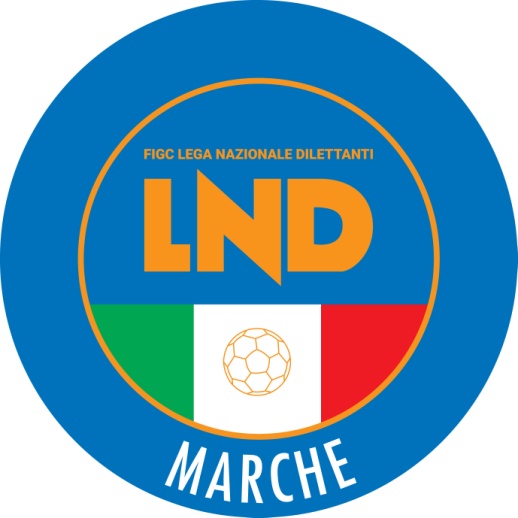 Federazione Italiana Giuoco CalcioLega Nazionale DilettantiCOMITATO REGIONALE MARCHEVia Schiavoni, snc - 60131 ANCONACENTRALINO: 071 285601 - FAX: 071 28560403                          sito internet: www.figcmarche.it                          e-mail: crlnd.marche01@figc.itpec: marche@pec.figcmarche.it  Il Segretario(Angelo Castellana)Il Presidente(Ivo Panichi)